Что такое ритуал прощанияРитуал прощания – ваши действия и слова, которые транслируют ребенку посыл, «я сейчас уйду, но обязательно вернусь» и, самое главное, «я тебя люблю». Ваша задача – использовать ритуал каж-дый раз, когда вы куда-то уходите. Это важно делать даже дома, чтобы малыш спокойно воспринимал временную разлуку, знал, что останется с кем-то из близких, а «мама скоро придет». Не убегайте, по-ка малыш не видит, не обманывайте его. Обнимайте и целуйте у дверей, говорите, когда вернетесь.Зачем ребенку ритуал прощанияДля ребенка важна стабильность. Он видит, что изо дня в день вы куда-то уходите, прощаетесьпорога и каждый раз возвращаетесь. В детском саду ритуал поможет ему быть спокойнее, когда утром вы оставите его в группе. Конечно, ребенку будет грустно, в первое время он будет плакать и скучать. Но психологически он будет готов, ведь вы уже много раз доказывали ему – вы каж-дый раз приходите обратно.Зачем вам ритуал прощанияРитуал помогает маме психологически подготовиться к тому, что придется отпустить малыша. Часто происходит ситуация, когда после прощания с мамой малыш плачет и воспитатель общаетсяним, придумывает игры, чтобы его отвлечь. Но как только малыш отвлекается, мама вдруг вспо-минает, что забыла положить ему носовой платочек, и заглядывает в группу. И ребенок заново испытывает тот же стресс. В другой ситуации мама тоже вспоми-нает про условный платочек, но не возвращается, потому что знает о по-следствиях. Она весь день корит себя, чувствует вину. Такая мама то-же не научилась отпускать ребенка.Как создать свой ритуалПрощайтесь каждый раз одним и тем же способом. Чет-ко проговаривайте, во сколько вернетесь: «Я вернусь, когда закончится мультик», «Ты погуляешь, пообедаешь, и я приду за тобой». Сразу уходите. И запомните: малыш имеет право расстраиваться и плакать, когда вы уходите, ведь он вас очень любит. Это нормально.Задание для семьиПридумайте свой ритуал и начните использовать его каждый день. Ритуал «сработает» не сразу, потребуется время, чтобы ребенок привык. Поэтому не торопитесь менятьРитуал прощания поможет вам и малышу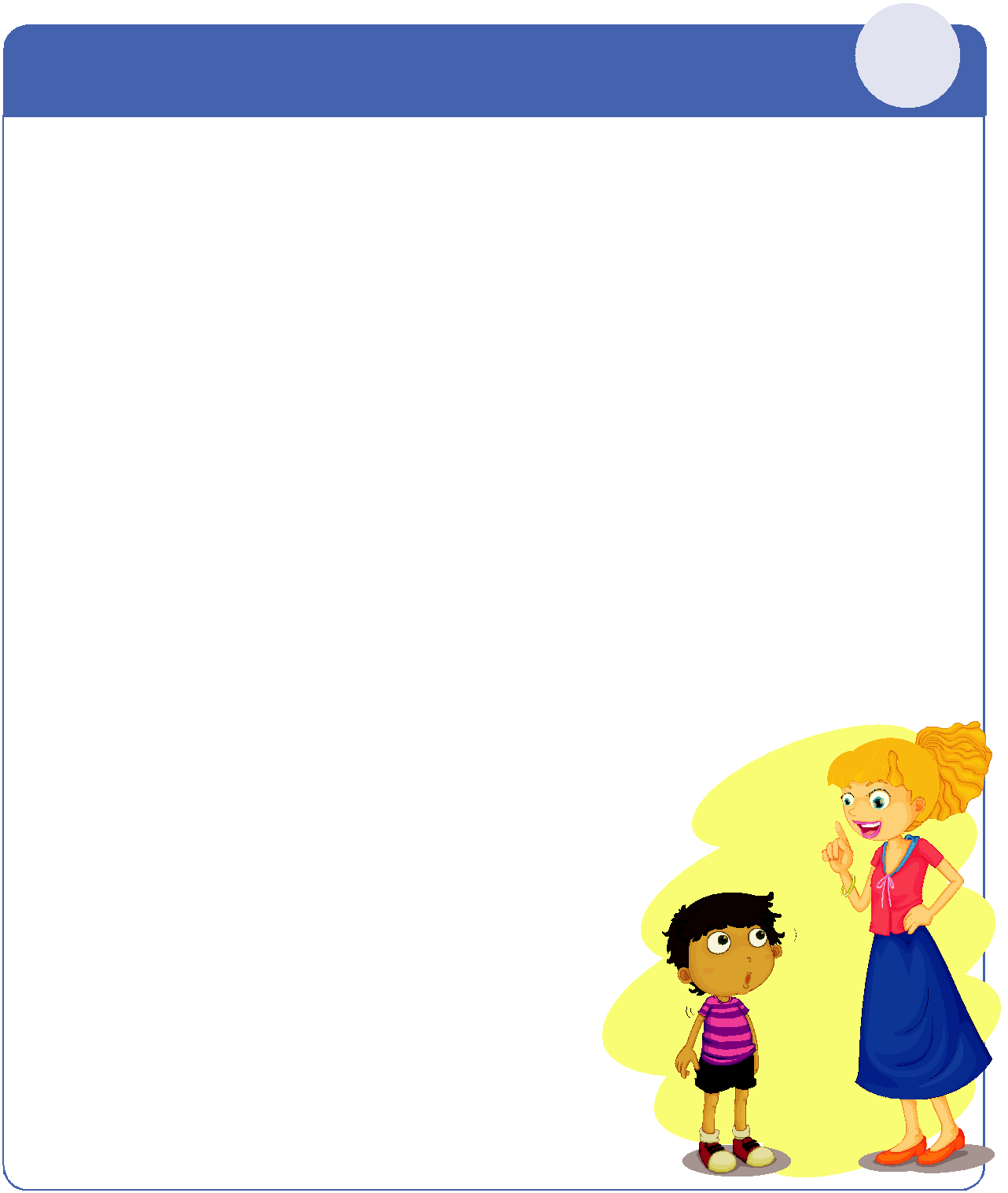 1-йспокойнее расставаться по утрамденьспокойнее расставаться по утрам